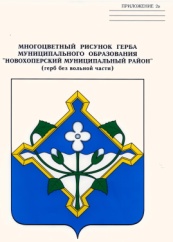 №01-18/11.3-2019_                                                                  11 декабря 2019 г.г. НовохопёрскФинансово-экономическая экспертиза проведена ревизионной комиссии Новохопёрского муниципального  района Воронежской области (далее – ревизионная комиссия) в соответствиип.7 ч.2 ст. 9 Федерального закона от 07.02.2011 № 6-ФЗ «Об общих принципах организации и деятельности контрольно-счетных органов субъектов Российской Федерации и муниципальных образований», п.7 ч.1 ст.8  Положения «О ревизионной комиссии Новохопёрского муниципального района Воронежской области», утвержденного решением Совета народных депутатов от 15 апреля  2019 года № 140, п. 11  плана работы ревизионной комиссии Новохопёрского муниципального района Воронежской области на 2019 год.Объект экспертизы: проект постановления Администрации Новохоперского муниципального района Воронежской области «Об утверждении муниципальной программы «Управление муниципальными финансами Новохопёрского муниципального района» (далее – проект Программы).Перечень документов, представленных с проектом муниципальной программы: Бюджетный кодекс Российской Федерации (далее – БК РФ); Стратегия социально-экономического развития Новохопёрского муниципального  района Воронежской области на период до 2035 года, утверждённая решение Совета народных депутатов Новохопёрского муниципального района от 14.12.2018 года № 103; Порядок принятия решений о разработке, реализации и оценке эффективности реализации муниципальных программ Новохоперского муниципального района Воронежской области, утвержденный постановлением Новохопёрского муниципального  района Воронежской области от 06.12.2019 № 475 (далее – Порядок); Перечень муниципальных программ Новохоперского муниципального района, утвержденный распоряжением Администрации Новохоперского муниципального района от 01.11.2019 № 384.Проект постановления для проведения экспертизы представлен в ревизионную комиссию 10 декабря 2019 года.Муниципальная программа «Управление муниципальными финансами Новохопёрского муниципального района» включена в Переченьмуниципальных программ Новохоперского муниципального районана среднесрочный период 2020-2025 годы, утвержденный распоряжением Администрации Новохоперского муниципального района от 01.11.2019 № 384.Разработчиком и ответственным исполнителем проекта Программы является Отдел финансов администрации Новохопёрского муниципального района. Соисполнителями являются: Отдел финансов администрации Новохопёрского   муниципального района.Согласно, паспорта муниципальной программы, основной целью Программы является обеспечение долгосрочной сбалансированности и устойчивости бюджетной системы Новохопёрского   муниципального района, создание равных условий для исполнения расходных обязательств муниципальных образований Новохопёрского   муниципального района,  повышение качества управления муниципальными финансами Новохопёрского   муниципального района.Экспертизой представленного проекта муниципальной программы установлено:Срок реализации программных мероприятий определён на 2020-2025 годы.Структура муниципальной программы не предусматривает деление на подпрограммы, а планируется по 11 основным мероприятиям:1) Управление резервным фондом бюджета муниципального района и иными средствами на исполнение расходных обязательств муниципального района;2) Выравнивание бюджетной обеспеченности поселений;3) Поддержка мер по обеспечению сбалансированности местных бюджетов;4) Обеспечение своевременных расчетов по долговым обязательствам;5) Осуществление отдельных государственных полномочий  Воронежской области на создание и организацию деятельности комиссий по делам несовершеннолетних и защите их прав;6) Осуществление отдельных государственных полномочий Воронежской области по сбору информации от поселений, входящих в муниципальный район, необходимой для ведения регистра муниципальных нормативных правовых актов;7) Взаимные расчеты;8) Мероприятия по обеспечению мобилизационной готовности;9) Эффективная организация исполнения районного бюджета по расходам и источникам финансирования дефицита районного бюджета;10) Софинансирование приоритетных социально значимых расходов местных бюджетов;11) Выполнение других расходных обязательств. На реализацию мероприятий проекта Программы разработчиком предлагается утвердить объем финансирования в сумме 138 160,0 тыс. руб., из них за счет средств федерального бюджета 0,0 тыс. рублей, областного бюджета – 38 863,0 тыс. рублей, районного бюджета – 99 297,0 тыс. рублей. В том числе по годам реализации муниципальной программы представлены в таблице 1 :Таблица 1  тыс. рублей	Финансовое обеспечение и прогнозная (справочная) оценка расходов федерального, областного и местных бюджетов, на реализацию муниципальной программы Новохоперского муниципального района Воронежской области, указанные в приложении 4 соответствует ресурсному обеспечению паспорта муниципальной программы, и предусматривается по 8 (восьми) основным мероприятиям из 11 (одиннадцати). 4. Результат достижения цели и решения задач муниципальной программы определяет 3 показателя (индикатора) паспорта, которые соответствуют предусматриваемым показателям приложения №1 Перечень целевых индикаторов муниципальной программы «Управление муниципальными финансами Новохопёрского   муниципального района». Согласно данным приложения №1  планируется достижение следующих показателей (индикаторов) :- Отношение дефицита районного бюджета (за вычетом поступлений от продажи акций и иных форм участия в капитале, находящихся в собственности Новохопёрского муниципального района, и  снижения остатков средств на счетах по учету средств районного бюджета) к годовому объему доходов районного бюджета без учета объема безвозмездных поступлений - планируется не более 10% с 2020 года по 2025 год.;- Муниципальный долг Новохопёрского   муниципального района в  % к годовому объему доходов районного бюджета без учета объема безвозмездных поступлений – планируется не более 100 % с 2020 года по 2025 год.- Обеспеченность бюджета муниципального образования налоговыми и неналоговыми доходами в расчете на 10000 рублей доходов местного бюджета (без учета безвозмездных поступлений, имеющих целевой характер), тыс. руб. – планируется повышение данного показателя в 2020 году с 6,5 тыс. рублей к 2025 году до 7,35 тыс. рублей.5. Ожидаемыми результатами проекта Программы являются: - Обеспечение долгосрочной сбалансированности районного бюджета, усиление взаимосвязи стратегического и бюджетного планирования, повышение качества и объективности планирования бюджетных ассигнований;- Улучшение качества прогнозирования основных параметров районного бюджета, соблюдение требований бюджетного законодательства РФ;- Обеспечение приемлемого и экономически обоснованного объема и структуры муниципального долга района;- Повышение эффективности использования средств районного бюджета;- Эффективная организация внутреннего муниципального финансового контроля, осуществляемого в соответствии с Бюджетным кодексом Российской Федерации;- Обеспечение открытости и прозрачности, деятельности отдела финансов администрации Новохопёрского  муниципального района; - Сокращение разрыва в бюджетной обеспеченности муниципальных образований района;- Рост качества управления муниципальными финансами;- Стабильное и эффективное исполнение муниципальными образованиями переданных полномочий.Решаемые задачи в проекте Программы представлены в рамках полномочий осуществляющих органом местного самоуправления в соответствии с Федерального закона от 06.10.2013 №131-ФЗ «Об общих принципах организации местного самоуправления». Структура муниципальной программы соответствует Порядку принятия решений о разработке, реализации и оценке эффективности реализации муниципальных программ Новохоперского муниципального района Воронежской области, утвержденного постановлением Новохопёрского муниципального  района Воронежской области от 06.12.2019 № 475.По итогам финансово-экономической экспертизы представленного проекта муниципального правового акта замечания и предложения отсутствуют.Председательревизионной комиссииНовохопёрского муниципального районаВоронежской области                                                                     В.М. РжевскаяРЕВИЗИОННАЯ КОМИССИЯ НОВОХОПЁРСКОГО МУНИЦИПАЛЬНОГО РАЙОНА  ВОРОНЕЖСКОЙ  ОБЛАСТИ397400,  г.Новохоперск, ул. Советская, 26, тел:(47353) 3-19-03РЕВИЗИОННАЯ КОМИССИЯ НОВОХОПЁРСКОГО МУНИЦИПАЛЬНОГО РАЙОНА  ВОРОНЕЖСКОЙ  ОБЛАСТИ397400,  г.Новохоперск, ул. Советская, 26, тел:(47353) 3-19-03РЕВИЗИОННАЯ КОМИССИЯ НОВОХОПЁРСКОГО МУНИЦИПАЛЬНОГО РАЙОНА  ВОРОНЕЖСКОЙ  ОБЛАСТИ397400,  г.Новохоперск, ул. Советская, 26, тел:(47353) 3-19-03ЗАКЛЮЧЕНИЕпо результатам финансово-экономической экспертизы проектапостановления Администрации Новохоперского муниципального района Воронежской области «Об утверждении муниципальной программы «Управление муниципальными финансами Новохопёрского муниципального района»Год Всего Федеральный бюджетОбластной бюджетРайонный бюджет202069 207,0-7 178,062 029,0202113 389,0-6 197,07 192,0202213 564,0-6 372,07 192,0202314 000,0-6 372,07 628,0202414 000,0-6 372,07 628,0202514 000,0-6 372,07 628,0